Tutoriel saisie intentions d’orientationTout d’abord, vous devez vous connecter à l’ENT avec votre compte parent. Attention à ne pas utiliser le compte de votre enfant : https://www.l-educdenormandie.fr/Ensuite, dans l’onglet « Mes applis » vous devez cliquer sur l’application « Téléservices » (un nouvel onglet va s’ouvrir).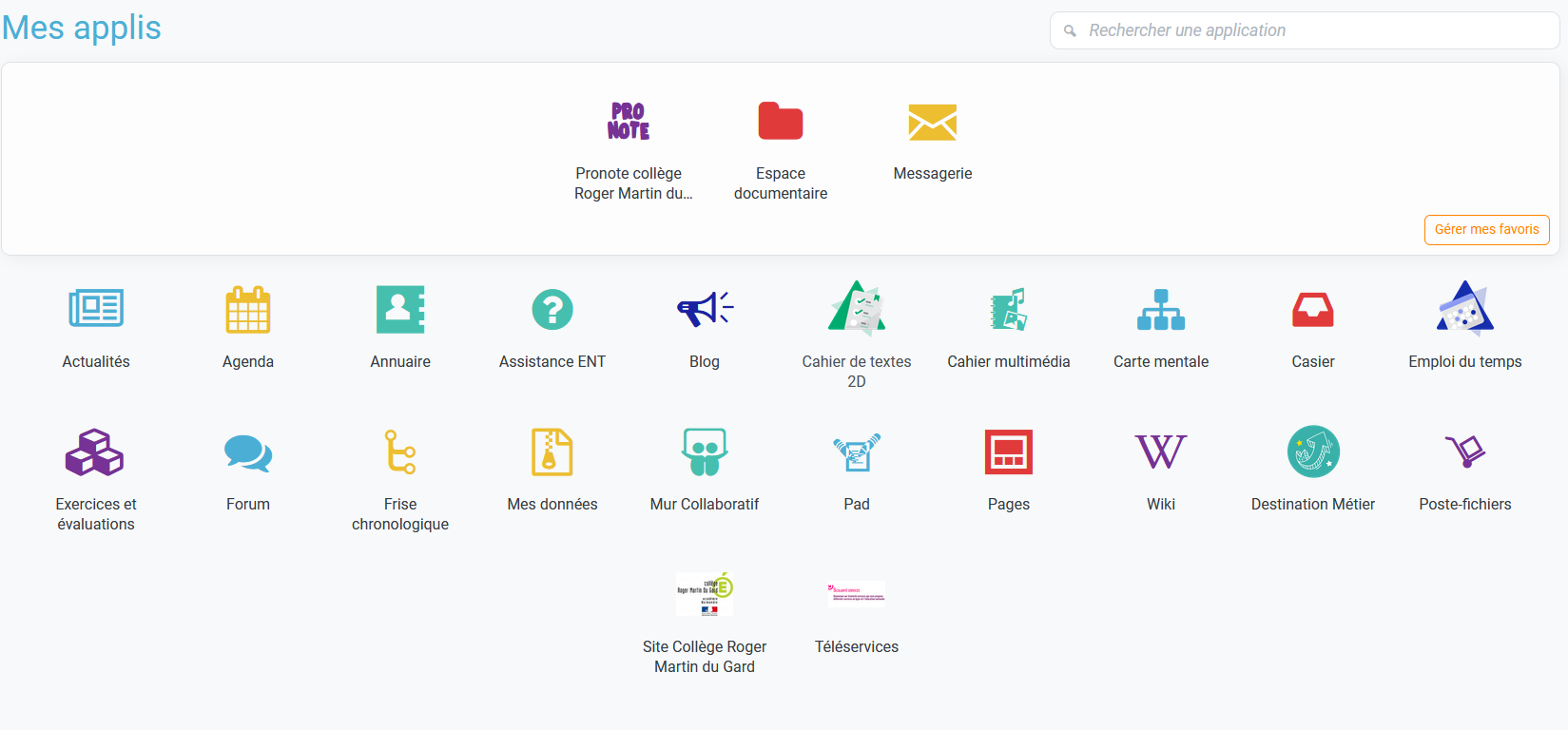 Vous allez ensuite cliquer sur l’onglet « Mes services ».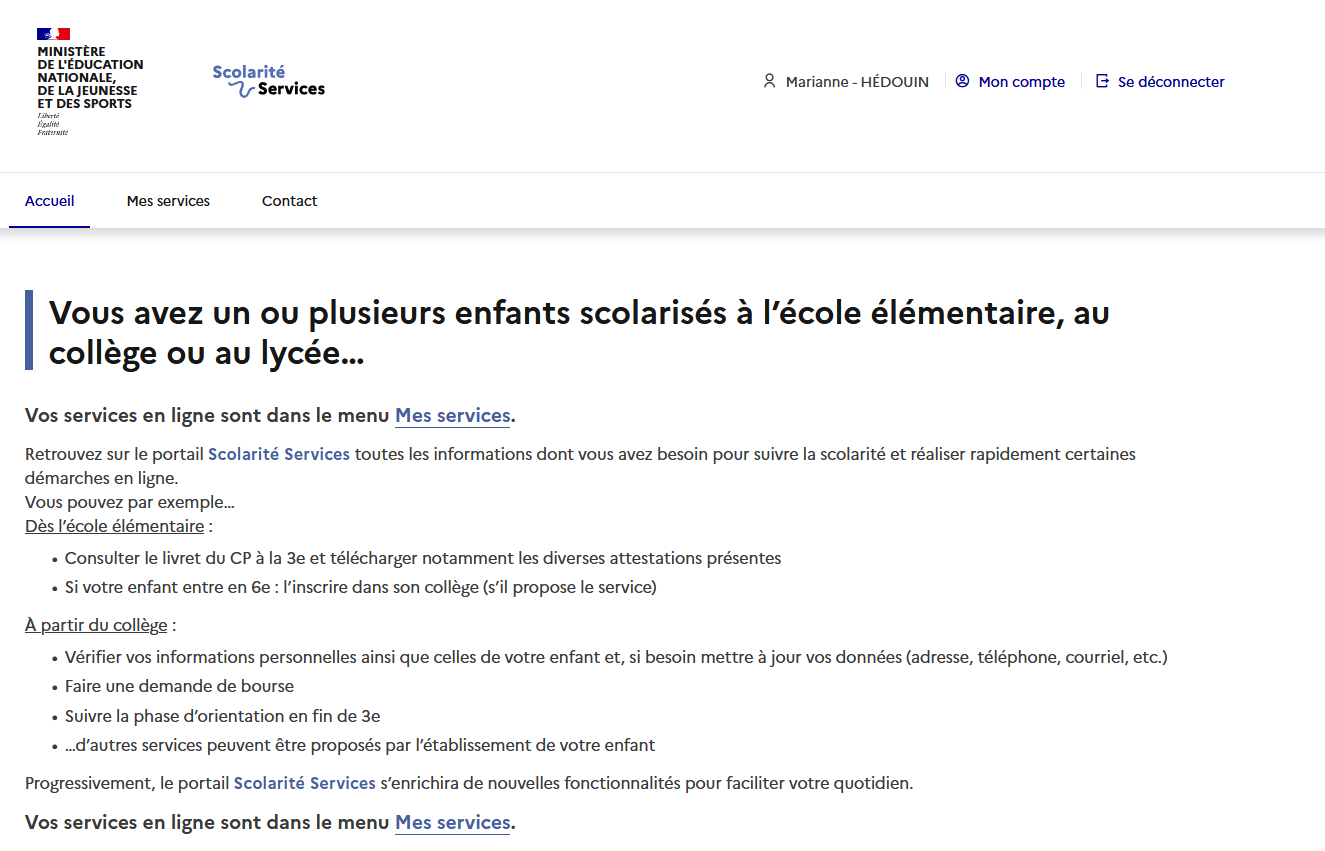 Attention : Si vous avez plusieurs enfants, il faut vérifier que l’enfant sélectionné est bien celui pour lequel vous souhaitez saisir des intentions d’orientation. Vous pouvez maintenant cliquer sur l’onglet orientation pour accéder à la saisie.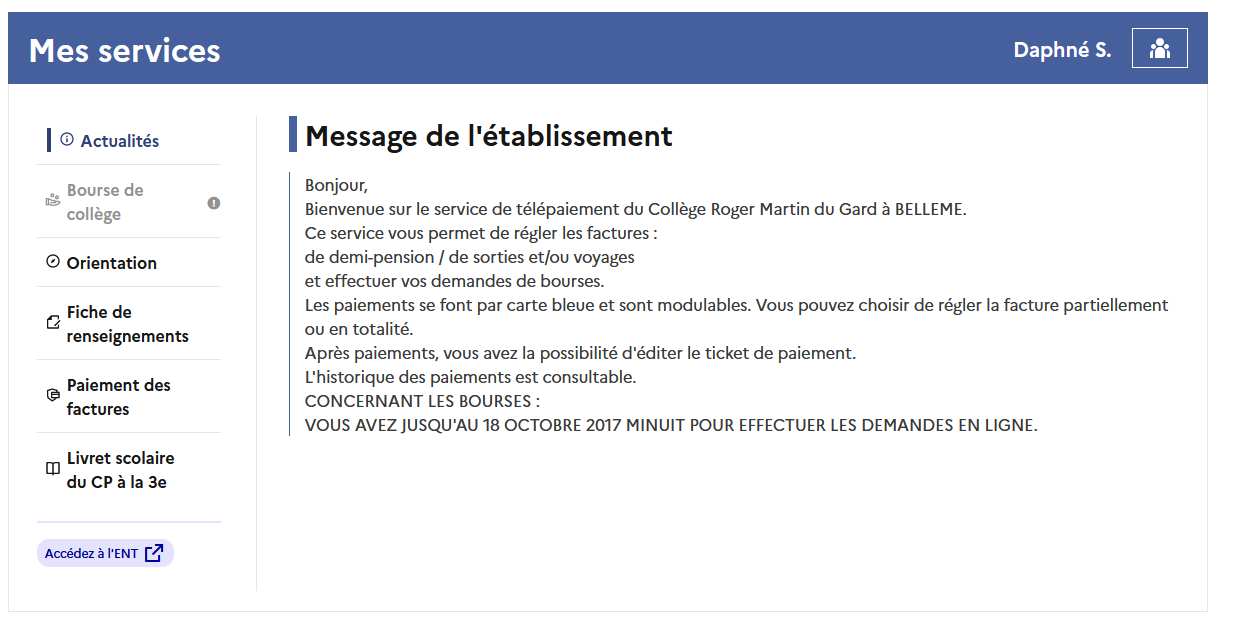 Vous devez ensuite cliquer sur l’onglet « Je saisis les intentions d’orientation ».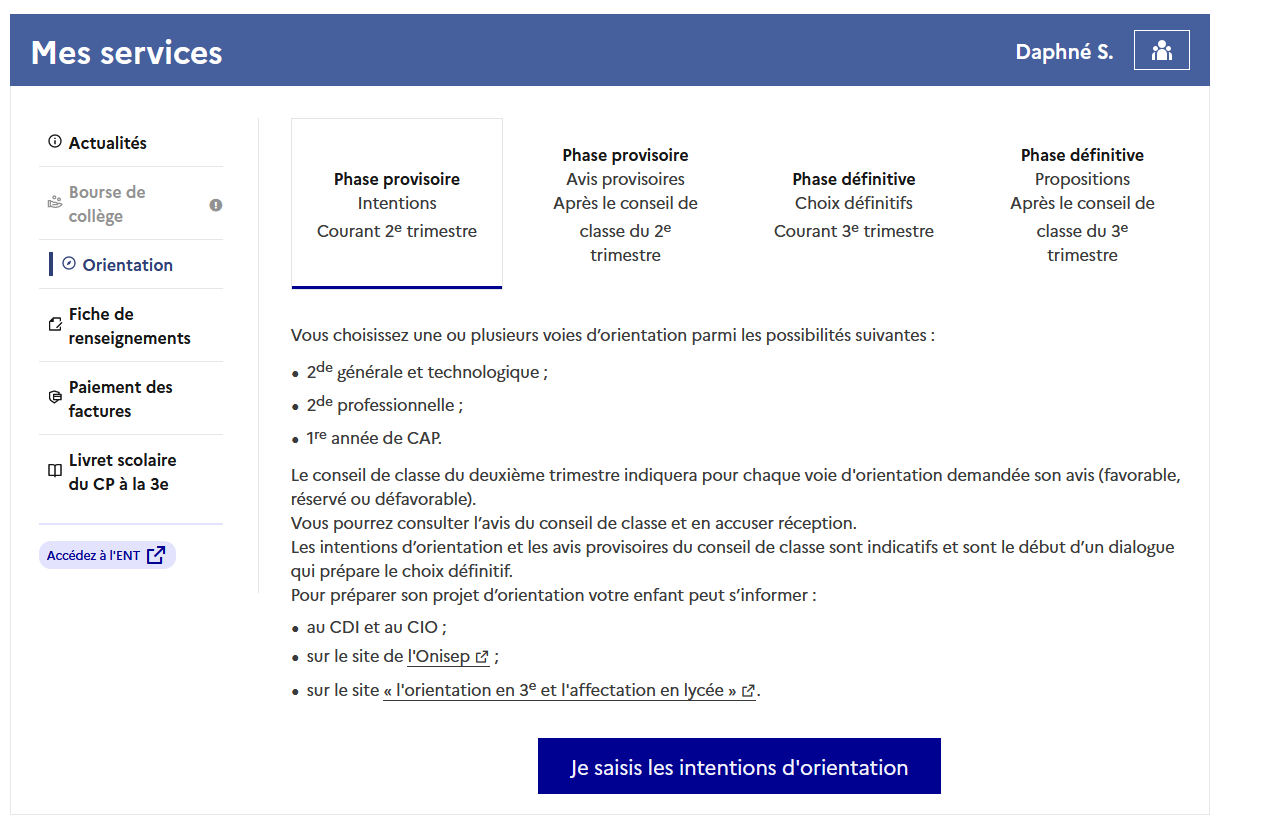 En cliquant sur « + Ajouter une intention » vous allez pouvoir saisir les souhaits d’orientation pour votre enfant. Lorsque vous avez terminé, n’oubliez pas de cliquer sur « Valider les intentions ».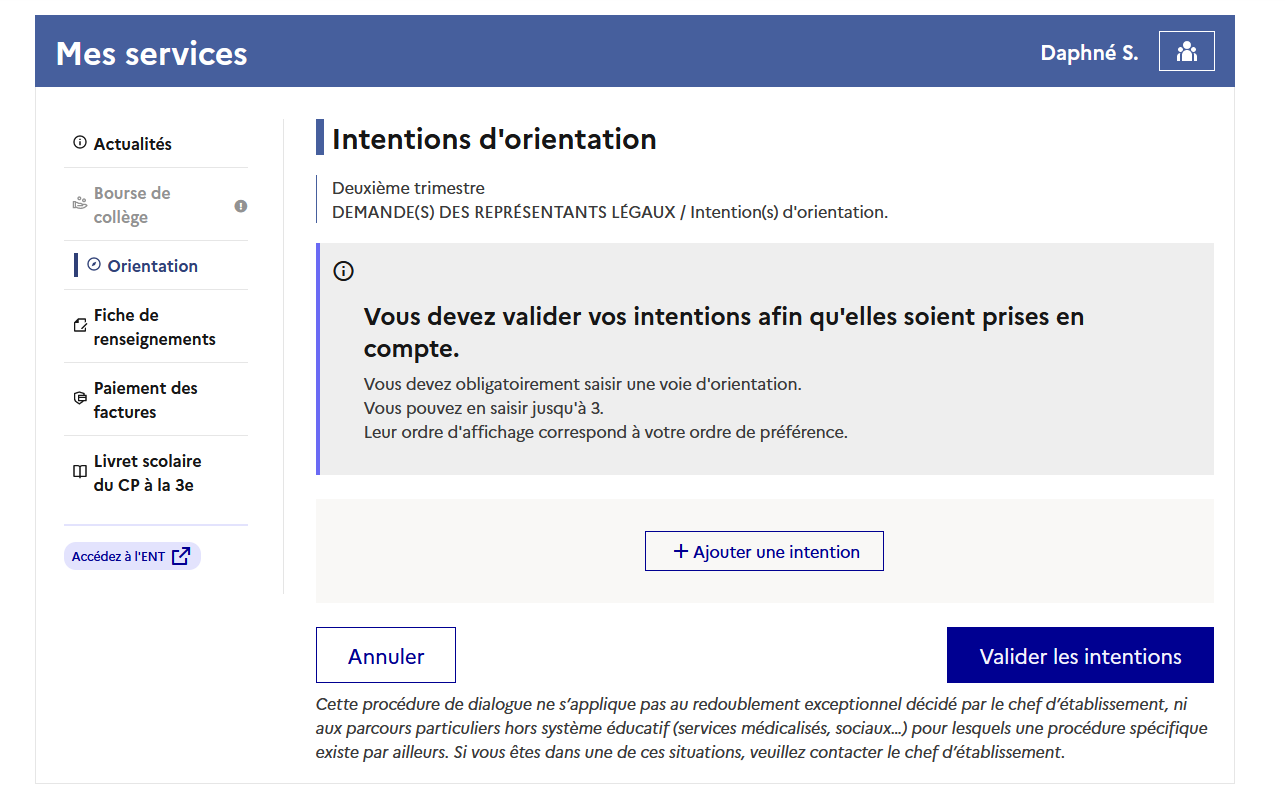 